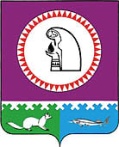 О внесении изменений  и дополнений  в Устав городского поселения ОктябрьскоеВ целях приведения положений Устава городского поселения Октябрьское в соответствие с действующим законодательством Российской Федерации, руководствуясь статьей 44 Федерального закона от 06.10.2003 № 131-ФЗ «Об общих принципах организации местного самоуправления в Российской Федерации»,   в связи с принятием Федеральных законов от 25.12.2012 года № 271 –ФЗ « О внесении изменений в Жилищный Кодекс Российской Федерации и отдельные законодательные акты Российской Федерации и признании утратившим силу отдельных положений законодательных актов Российской Федерации», от 30.12.2012 года № 289- ФЗ «О внесении изменений в Градостроительный кодекс Российской Федерации  и отдельные законодательные акты Российской Федерации», от 05.04.2013 года № 55-ФЗ «О внесении изменений в отдельные законодательные акты Российской Федерации», учитывая результаты публичных слушаний, руководствуясь Уставом городского поселения Октябрьское, Совет депутатов городского поселения Октябрьское РЕШИЛ:        1. Внести  в Устав городского поселения Октябрьское, принятый решением Совета депутатов городского поселения Октябрьское от 06.10.2008 №171 (в редакции от 05.03.2013 №271) следующие изменения и дополнения:	1.1. пункт 24 части 1 статьи 4  после слов « осуществление мероприятий по»  дополнить словами «территориальной обороне и»  (статья 5 Федерального закона от 05.04.2013 года № 55-ФЗ);  	1.2. пункт 5 части 1 статьи 5  признать утратившим силу (статья 4 Федерального закона от 25.12.2012 года № 271-ФЗ); 1.3. часть 1 статьи 19 дополнить п. 4.1. «4.1.) разработка и утверждение программ комплексного развития систем коммунальной инфраструктуры  поселения, требования к которым устанавливаются Правительством Российской Федерации» (статья 3 Федерального закона от 30.12.2012 года № 289-ФЗ);         2. Осуществить государственную регистрацию внесенных изменений и дополнений в Устав в Управлении Министерства юстиции Российской Федерации по Ханты-Мансийскому автономному округу - Югре.        3. Решение вступает в силу после его официального опубликования.        4. Опубликовать настоящее решение в газете «Октябрьские вести» и разместить на сайте www.adminoktpos.ru  в системе Интернет в течение 7 дней со дня поступления из Управления Министерства юстиции Российской Федерации по Ханты-Мансийскому автономному округу – Югре после государственной регистрации.        5. Контроль за исполнением решения возложить на постоянную комиссию Совета депутатов городского поселения Октябрьское по социальным вопросам (Филатова Т.И.).Глава городского 						Председатель Совета депутатов поселения Октябрьское 					городского поселения Октябрьское_____________ П.К. Кашапов 				 _____________ Л.Н. Черкасова «____»____________ 2013 года				«______»____________ 2013 года                                                                                                                                                                                                                                                       СОВЕТ ДЕПУТАТОВ ГОРОДСКОГО ПОСЕЛЕНИЯ ОКТЯБРЬСКОЕОктябрьского районаХанты-Мансийского автономного округа-ЮгрыРЕШЕНИЕ                                                                                                                                                                                                                                                      СОВЕТ ДЕПУТАТОВ ГОРОДСКОГО ПОСЕЛЕНИЯ ОКТЯБРЬСКОЕОктябрьского районаХанты-Мансийского автономного округа-ЮгрыРЕШЕНИЕ                                                                                                                                                                                                                                                      СОВЕТ ДЕПУТАТОВ ГОРОДСКОГО ПОСЕЛЕНИЯ ОКТЯБРЬСКОЕОктябрьского районаХанты-Мансийского автономного округа-ЮгрыРЕШЕНИЕ                                                                                                                                                                                                                                                      СОВЕТ ДЕПУТАТОВ ГОРОДСКОГО ПОСЕЛЕНИЯ ОКТЯБРЬСКОЕОктябрьского районаХанты-Мансийского автономного округа-ЮгрыРЕШЕНИЕ                                                                                                                                                                                                                                                      СОВЕТ ДЕПУТАТОВ ГОРОДСКОГО ПОСЕЛЕНИЯ ОКТЯБРЬСКОЕОктябрьского районаХанты-Мансийского автономного округа-ЮгрыРЕШЕНИЕ                                                                                                                                                                                                                                                      СОВЕТ ДЕПУТАТОВ ГОРОДСКОГО ПОСЕЛЕНИЯ ОКТЯБРЬСКОЕОктябрьского районаХанты-Мансийского автономного округа-ЮгрыРЕШЕНИЕ                                                                                                                                                                                                                                                      СОВЕТ ДЕПУТАТОВ ГОРОДСКОГО ПОСЕЛЕНИЯ ОКТЯБРЬСКОЕОктябрьского районаХанты-Мансийского автономного округа-ЮгрыРЕШЕНИЕ                                                                                                                                                                                                                                                      СОВЕТ ДЕПУТАТОВ ГОРОДСКОГО ПОСЕЛЕНИЯ ОКТЯБРЬСКОЕОктябрьского районаХанты-Мансийского автономного округа-ЮгрыРЕШЕНИЕ                                                                                                                                                                                                                                                      СОВЕТ ДЕПУТАТОВ ГОРОДСКОГО ПОСЕЛЕНИЯ ОКТЯБРЬСКОЕОктябрьского районаХанты-Мансийского автономного округа-ЮгрыРЕШЕНИЕ                                                                                                                                                                                                                                                      СОВЕТ ДЕПУТАТОВ ГОРОДСКОГО ПОСЕЛЕНИЯ ОКТЯБРЬСКОЕОктябрьского районаХанты-Мансийского автономного округа-ЮгрыРЕШЕНИЕ«10»июня 2013г.№280п.г.т. Октябрьскоеп.г.т. Октябрьскоеп.г.т. Октябрьскоеп.г.т. Октябрьскоеп.г.т. Октябрьскоеп.г.т. Октябрьскоеп.г.т. Октябрьскоеп.г.т. Октябрьскоеп.г.т. Октябрьскоеп.г.т. Октябрьское